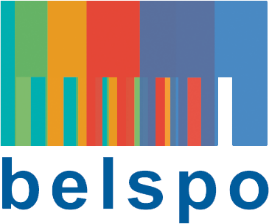 FEDERAL SCIENCE POLICYRESEARCH PROGRAMME FOR EARTH OBSERVATION STEREO IV(Support to Exploitation and Research in Earth Observation)permanent call for proposals – Dissemination and support projectsSubmission filePlease send to schy@belspo.be and vdab@belspo.betitle (maximum 12 words):acronym:promotor:promotor:Name: (name, first name)E-mail: Tel:Institution (acronym):Research unit:URL research unit:Project partners (optional):Project partners (optional):Name + Organisation/Research Unit + URLPROJECT INFORMATION:PROJECT INFORMATION:Name mother project (optional):Output type:Output type:	Paper:	Data paper:	Software:	Connection between STEREO projects:	Small specific research:	TERRASCOPE Jupyter notebook:	Training grant:	Other (specify):Description (including objectives and tasks):Description (including objectives and tasks):Deliverables:Deliverables:Scientist in charge of carrying out the project:Scientist in charge of carrying out the project:Link with mother project (optional):Link with mother project (optional):Justification (visibility Belgian EO research, support to EO community, …):Justification (visibility Belgian EO research, support to EO community, …):Budget estimate (in €):Budget breakdown:Estimated duration: